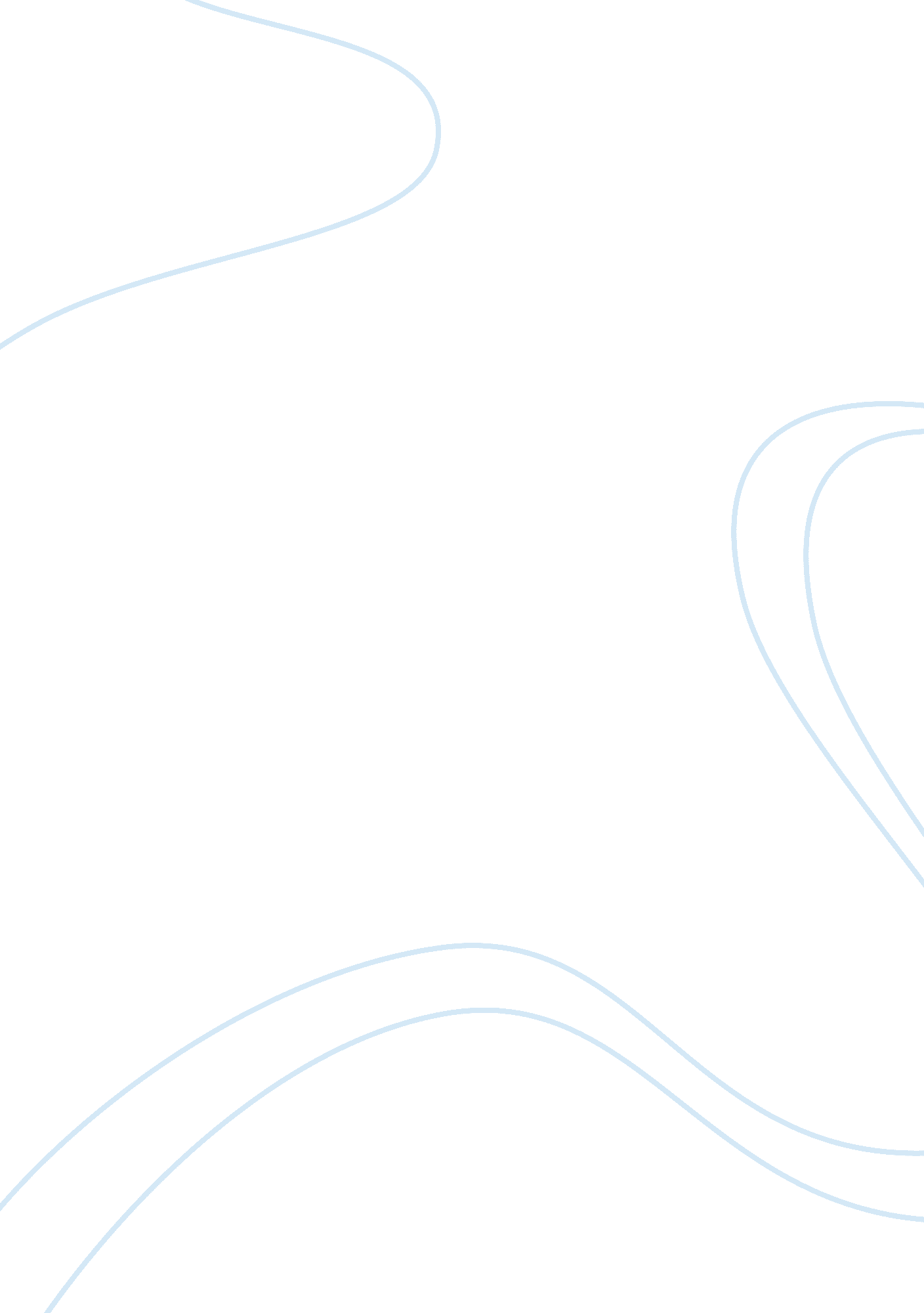 Need thesis topic for the play: a sure thing by david ivesLiterature, Russian Literature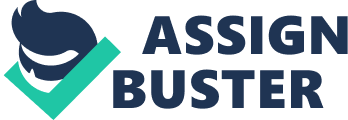 Sure Thing by David Ives Sure Thing by David Ives Thesis Topic 
This is a play revolving flirting, romance and then love. It is a conversation between Betty and Bill. The play starts in a café where Bill asks Betty if the chair next to her has someone or no. She says yes but Bill seems not to hear. There is a sound of a bell and Bill asks his question again. She replies negatively by saying that she is expecting someone. He apologizes and she says “ sure thing” (Muse, 2006). 
Generally, there is casual flirtation where audience expected serious flirting but this was not the case. Sure thing is mostly used in the context of relationships. Sure thing is love (Muse, 2006). Everybody is looking for love. The bell is heard ringing again and Bill doesn’t hesitate to ask his question again. Again she replies negatively and this goes on until she replies positively and Bill takes the sit beside her. 
There are possibilities of romance burning but Betty extinguishes it with her negative replies. Each of them changes tones of their voice in order to stress some points. There are variations of tones between the two in order to bring clear some points. Betty can be characterized as dismissive (Muse, 2006). She is continuously displaying disinterest to Bill and dismisses his desire of wanting to sit next to her. Bill is characterized as a fool because of his persistence to win her. He can be seen in this play trying very hard to win her. He doesn’t give up until he gets her. They finally fall for each other, have a relationship and promise to cherish each other. 
References 
Muse, L. (2006). Theater for One Act Comedies. Burr Ridge, IL: McGraw-Hill. 